Find That Rose Order Form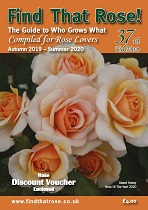 please print out this order form Name _____________________________________________________
 
Address ___________________________________________________

__________________________________________________________

__________________________________________________________

Postcode __________________________________________________ 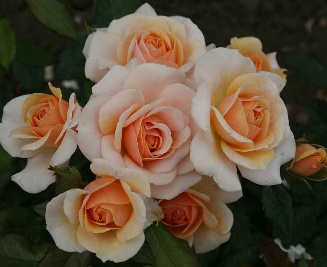 
Please supply ____ copies of 37th Edition of Find That Rose at £4.70 eachPlease supply ____ copies of 37th Edition of Find That Rose at £4.70 each to 
Friend listed below (I have included my name as the sender)Please arrange for a PDF at £2.90 to be sent my email address which is:__________________________________________________________Please supply ____copies of "What's In A Name" booklet at £2.50 each I enclose a cheque for £____________ (made out to Find That Rose) Friends Name _____________________________________________ 

Address __________________________________________________ Postcode _________________________________________________

Senders name _____________________________________________ Please send this order form with remittance to:
Editor
Find That Rose
303 Mile End Road
Colchester
Essex
CO4 5EA